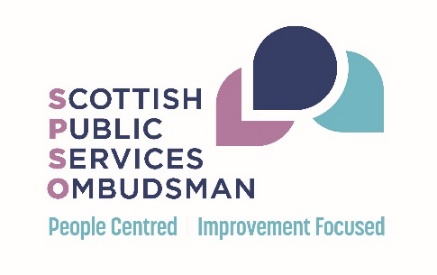 
The Model Complaints Handling Procedure for Registered Social Landlords
Implementation GuideBackgroundThe Scottish Public Services Ombudsman Act 2002 (as amended) provides the legislative basis for SPSO to publish the Model Complaints Handling Procedures (MCHP) for bodies under the SPSO's jurisdiction.  The MCHP for Registered Social Landlords (RSLs) was first developed by SPSO in partnership with the housing sector, guided by a steering group of key housing stakeholders and an advisory panel of housing association representatives.It was produced taking account of the Crerar and Sinclair Reports and within the framework of the SPSO’s Guidance on a Model Complaints Handling Procedure, published in February 2011.  It also reflects the SPSO Statement of Complaints Handling Principles approved by the Scottish Parliament and published in January 2011.  These two documents took account of stakeholder views expressed through our public consultation at the end of 2010.SPSO revised and reissued all the MCHPs (except the NHS) in 2020, following consultation with all sectors.  The new version includes a core text (which is consistent across all public services in Scotland) with some additional guidance and examples specific to each sector.  The purpose of the MCHP for RSLs is to provide a standardised approach to dealing with customer complaints across the housing sector in Scotland.  In particular, the aim is to implement a standardised and consistent process for customers to follow which makes it simpler to complain, ensures staff and customer confidence in complaints handling and encourages RSLs to make best use of lessons from complaints.About the MCHPThe MCHP applies to all Registered social landlords (RSLs) and all the services they provide, including those that they provide under contract from other agencies such as local authorities.The MCHP is intended to be adopted as an internal procedural document of the RSL.A ‘customer-facing’ CHP is included as a separate but integral section of the CHP. This provides standardised information on the complaints procedure to customers of the organisation, ensuring that they receive the same information on complaints regardless of where they live or the organisation they deal with.To be compliant with the MCHP, RSLs must adopt both the CHP and the customer-facing CHP.  Local authority housing servicesThis MCHP is designed for RSLs, not local authority housing services, which are covered by the MCHP for the local government sector (available from www.spso.org.uk). Factoring complaintsSome RSLs also provide factoring services, which are subject to the Code of Conduct for Property Factors.  In this case, RSLs will need to adapt their CHP to ensure that any additional requirements of the Code relating to complaints handling are met.  For example, the Code currently requires:the written statement of services to include a copy of the CHP and how homeowners can make an application to the homeowner housing panel;property factors to retain all complaints correspondence for three years; andthe final decision on a complaint to be confirmed by senior management and notified in writing.RSLs will also need to signpost any such complaints to the First Tier Tribunal for Scotland (Housing), and there is guidance on this in the section about Independent external review (part 3 of the MCHP).Services contracted or commissioned by the RSLRSLs often contract or commission other service providers to deliver services on their behalf (for example, repairs work).While these organisations are separate, they are subject to oversight by the RSL, which is still responsible and accountable for ensuring the services provided meet the required standard.  This includes the need to comply with the MCHP.  It is for each organisation to ensure that contracted or commissioned services meet the requirements of the MCHP.  They must have mechanisms in place to identify and act on any complaints handling performance issues with their providers.Adopting the CHPThe MCHP is provided as a template for RSLs to adopt.  Adopting the MCHP in its entirety will ensure that the RSL meets the SPSO’s test of compliance.We recognise the importance of providing scope to adapt the MCHP to reflect, for example, the RSL's organisational structure, operational processes and corporate style.  The MCHP outlines areas where the RSL may adapt the CHP to provide additional guidance or reference to local processes.  Text in italics indicate sections where there  is an expectation that RSLs will adapt the text based on their own organisational needs, such as the roles and responsibilities in relation to signing-off or recording complaints.Scope is also given to RSLs to amend the language of the MCHP to comply with corporate writing conventions or style guides.  An RSL's corporate identity puts its stamp on the services it delivers and we understand the importance of presenting one single corporate brand for all products and services.  For this reason there is flexibility for RSLs to adapt the MCHP to ensure that, together with any supporting documentation developed by the RSL (for example staff guidance and complaints forms), their CHP reflects the RSL's corporate identity and language.However, it is of equal importance that the MCHP is not amended to the extent that its purpose or substance is changed in a way which does not reflect the MCHP or its key aims.  In particular, the following are elements of the MCHP which should not be  amended, given the importance of ensuring a standardised approach across all RSLs: the definition of a complaint (although further guidance or examples may be included as indicated in the CHP)the number of stagestimescales at each stagethe requirements to record, report and publicise complaints information.It is also important that the information contained in the customer-facing CHP is adopted in full by the RSL.  The information presented may be included in a form appropriate to the RSL (for example, through leaflets or the organisation’s website) or as part of wider information on how a customer can provide feedback.  There may also be further information providing context but the information for customers should remain consistent with the published customer-facing CHP.Consultation with tenantsThe SPSO consulted widely with tenants in the development of the original RSL model CHP.  Indeed the initiative to streamline and standardise CHPs across the sector was, and continues to be, driven by a focus on the needs of all customers.  The RSL MCHP already takes account of many common tenant concerns in relation to complaints.While there is a requirement on RSLs to adopt the MCHP (as revised), we are aware that RSLs may also want to consult their tenants, and tenants may expect to be consulted.  When undertaking these consultations it will be important for RSLs to be clear to tenants where there is flexibility, and what is an absolute requirement. For example, there is flexibility in internal structures for signing off complaints, and in how and when performance on complaints is communicated to tenants.  However, it will not be acceptable for an RSL to introduce an additional internal appeal stage or to develop new timescales, based on feedback from tenants.  This is designed to ensure a standardised approach across the sector and it is important that tenants understand the basis on which they are being consulted.Publication and accessibilityIt is important to make customers aware of their right to complain.  Information about the procedure should be easily accessible at all times, not just made available when a customer wishes to complain.  Arrangements about how to make a complaint must be widely publicised, simple and clear, and made available in all areas of service provision.  RSLs should, therefore, consider  the most effective ways to ensure maximum accessibility, such as online information about how to access the procedure which should be clearly visible on the front page of the RSL's website.  Traditional methods such as leaflets can also be helpful and RSLs should consider where these can most effectively be displayed.Customers must, where appropriate, have the support they need to articulate their concerns and successfully navigate the complaints procedure.  A range of methods for complaining by whatever means is easiest for the customer should be provided and accepted to ensure accessibility to the procedure.  This may include frontline staff assisting the customer by writing the complaint for them.RSLs should take into account individual requirements, for example disabled people, people with learning difficulties, people who are deaf or hard of hearing (including British Sign Language users), people with a visual impairment and people whose first language is not English.  Where appropriate, suitable arrangements should be made for the specific needs of those who wish to complain, including provision of interpreting services, access to support or advocacy, and information in a variety of formats and languages, at suitable venues, and at suitable times.  Monitoring, compliance and performanceComplianceAll RSLs are required to comply with the MCHP under the SPSO Act 2002 (as amended).  Public bodies are required to implement the revised version of the CHP by 1 April 2021.We expect each organisation to have appropriate self-assessment arrangements in place to assure itself that its CHP is operating in accordance with the MCHP, and to track performance as set out in the CHP.  Any significant changes to the CHP would require to be notified to SPSO for prior approval.  The SPSO will monitor compliance with the MCHP both through the complaints it investigates and through our standards function, including quality checks of published and available complaints procedures.  Any feedback on issues which could affect compliance will be provided directly to the body in the first instance, in line with SPSO’s Support and Intervention Policy.Under the terms of the Act, the Ombudsman may also declare that a public body is non-compliant.  We intend to use this option as a means of last resort in the event that attempts to work with the organisation to facilitate implementation have failed.  If the Ombudsman does declare a CHP to be non-compliant with the MCHP they will, in line with the Act, give reasons in writing and specify any modifications to the CHP which would result in the declaration being withdrawn.Complaints performance is also monitored by the Scottish Housing Regulator, through the Scottish Social Housing Charter.Future revisions of the MCHPThe MCHP will be reviewed and revised periodically.  Revisions to the MCHP will be managed by SPSO.  Where an RSL considers that an amendment to the MCHP or customer-facing CHP is required, they should prepare and submit a request for change to SPSO.  This should briefly describe the change requested, explain why the change is proposed and highlight any associated issues in relation to costs, time, quality or risks.SPSO will consider and decide upon the request, in consultation with the housing sector and other relevant stakeholders.  This will help to ensure consistency of approach across the sector by ensuring that only the current agreed version of the MCHP is available to the sector at any given time.  Importantly it will also allow for an accurate evaluation of the complaints procedure when appropriate.While RSLs may use the MCHP as a template to develop their own CHP, it is important to remember that the MCHP itself may only be altered, amended or changed by SPSO.SPSO advice and supportTrainingThe MCHP places a strong emphasis on early management of complaints, effective recording of complaints and staff being properly trained and empowered to deal with complaints.  All staff need to have an understanding of how to deal with complaints and the appropriate knowledge and skills to do so effectively.  This includes being aware of how to identify complaints and when they are authorised to use a range of measures to respond to a complaint such as a simple apology where appropriate.It is for each RSL to identify the training needs of appropriate staff to ensure they have the skills and confidence to use the authority delegated to them.  Our training unit provides training on several aspects of complaints handling.  Further details may be obtained from www.spso.org.uk.SPSO websiteThe SPSO website provides a centre for best practice in complaints handling.  It contains information to help support improvement in public sector complaints handling, including: MCHPs for Scotland, implementation and compliance guidance, and best practice and training resources.Housing sector network of complaints handlers SPSO supports a housing sector complaints handling network.  The remit of this group includes identifying, developing and evaluating best practice, supporting complaints handling practitioners and providing a forum for benchmarking complaints performance.  The network is used to help take forward the ongoing standards work of SPSO in areas such as developing standardised complaints recording categories and performance indicators.If your RSL is interested in joining the network please contact SPSO at csa@spso.gov.scot